Проект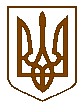 КАБІНЕТ МІНІСТРІВ УКРАЇНИПОСТАНОВАвід                                 2022 р. № Київ Про затвердження Порядку використання коштів, 
передбачених у державному бюджеті для функціонування 
Українського ветеранського фондуВідповідно до частини сьомої статті 20 Бюджетного кодексу України Кабінет Міністрів України постановляє:Затвердити Порядок використання коштів, передбачених у державному бюджеті для функціонування Українського ветеранського фонду, що додається.Прем’єр-міністр України 	Д. ШМИГАЛЬЗАТВЕРДЖЕНОпостановою Кабінету Міністрів Українивід ___ ______2022 року № ___ПОРЯДОКвикористання коштів, передбачених у державному бюджеті для функціонування Українського ветеранського фондуЦей Порядок визначає механізм використання коштів, передбачених у державному бюджеті за програмою “Функціонування Українського ветеранського фонду, героїзація образу ветерана війни та вшанування пам’яті загиблих (померлих) захисників України” для функціонування бюджетної установи “Український ветеранський фонд” (далі — Фонд), що належить до сфери управління Мінветеранів (далі — бюджетні кошти).Цілями використання бюджетних коштів є забезпечення функціонування Фонду для здійснення ним заходів щодо провадження сучасних проектів, спрямованих на підтримку ветеранів війни, осіб, які мають особливі заслуги перед Батьківщиною, постраждалих учасників Революції Гідності (далі — ветерани), членів сімей ветеранів та осіб, на яких поширюється чинність Закону України “Про статус ветеранів війни, гарантії їх соціального захисту”( далі членів їх сімей).Головним розпорядником бюджетних коштів та відповідальним виконавцем бюджетної програми є Мінветеранів. Розпорядником бюджетних коштів нижчого рівня є Фонд.Бюджетні кошти спрямовуються для здійснення видатків на утримання Фонду, реалізацію його мети, напрямів та завдань, визначених положенням про Фонд.Бюджетні кошти використовуються Фондом для:надання цільової допомоги у вигляді коштів на безоплатній та безповоротній основі (далі – фінансова підтримка) особам, які зазначені в пункті 7 цього Порядку, для реалізації програм, проектів, заходів, які визначені переможцями конкурсного відбору, відповідно до погоджених з Мінветеранів пріоритетних напрямів здійснення діяльності Фонду та річної програми підтримки проєктів Фонду, спрямованих на:реінтеграцію ветеранів та членів їх сімей до активного суспільного життя, забезпечення збереження і відновлення їх фізичного та психічного здоров’я;підвищення рівня профорієнтаційної роботи серед ветеранів війни;підтримку ведення підприємницької̈ діяльності ветеранами та сприяння у їх працевлаштуванні;стимулювання розроблення ветеранами інноваційних проєктів, зокрема проектів цифрового розвитку;організацію конференцій, форумів, програм та інші публічних заходів і подій відповідно до основних завдань Фонду;розроблення, виробництво, розміщення і поширення друкованої продукції, фото- і відеоматеріалів, телевізійних виробів, відео- та звукозаписів, блогів, публікацій, інформаційних і рекламних матеріалів тощо, пов’язаних з виконанням завдань і функцій Фонду;забезпечення функціонування Фонду відповідно до затвердженого кошторису (оплата праці працівників; нарахування на оплату праці; придбання предметів, матеріалів, обладнання та інвентарю, необхідних для виконання визначених завдань; оплата послуг (у тому числі комунальних послуг та енергоносіїв); видатки, пов’язані із службовими відрядженнями в межах України; обов’язкові платежі до бюджету з урахуванням необхідності погашення заборгованості за бюджетними зобов’язаннями минулих років, зареєстрованої в органах Казначейства). Право на отримання фінансової підтримки мають:фізичні особи( ветерани та особи, на яких поширюється чинність Закону України “Про статус ветеранів війни, гарантії їх соціального захисту”)  в тому числі, які зареєстровані відповідно до вимог законодавства, як фізичні особи – підприємці;юридичні особи, засновниками яких є фізичні особи ( ветерани та особи, на яких поширюється чинність Закону України “Про статус ветеранів війни, гарантії їх соціального захисту”)  та є зареєстрованими не менше двох років;громадські об’єднання зі статусом юридичної особи, які зареєстровані відповідно до вимог законодавства не пізніше ніж за 2 роки до отримання фінансової підтримки та мають статус неприбутковості, до статутної діяльності яких належать питання захисту прав і свобод, задоволення суспільних, економічних, соціальних, культурних та інших інтересів ветеранів та членів сімей ветеранів, формування української громадянської ідентичності.Підготовка та затвердження порядків подання Фонду пропозицій щодо підтримки проєктів, проведення Фондом конкурсного відбору проєктів та моніторингу їх реалізації здійснюється відповідно до затвердженого Мінветеранів положення про Фонд.Між Фондом та переможцем конкурсного відбору укладається договір про реалізацію проєкту.Примірна форма договору про реалізацію проєкту затверджується Мінветеранів.Фонд надає фінансову підтримку згідно з укладеними договорами шляхом перерахування коштів із свого реєстраційного рахунка на рахунки переможців, відкриті в установах банків.Надання фінансової підтримки може здійснюватися у повному обсязі за рахунок Фонду. У разі реалізації спільних проектів Фонд може здійснювати фінансову підтримку проектів частково.Інформація про проєкти — переможці конкурсного відбору розміщується на офіційному вебсайті Фонду (у разі відсутності вебсайту Фонду — на офіційному вебсайті Мінветеранів).Фонд здійснює контроль за виконанням переможцями конкурсного відбору, які отримали фінансову підтримку, зобов'язань перед Фондом.Фонд отримує і аналізує звіти про результати виконання проєктів та використання коштів, спрямованих на їх реалізацію. Перелік документів та порядок надання таких звітів, погоджується з Мінветеранів. Проєкт, реалізований за підтримки Фонду, завершується публічним представленням результатів його виконання, а також розміщенням звіту про використання коштів у рамках проєкту на офіційному вебсайті Фонду для відкритого доступу та звіту у формі відкритих даних відповідно до Закону України “Про доступ до публічної інформації” (у разі відсутності вебсайту Фонду — на офіційному вебсайті Мінветеранів).Бюджетні кошти не можуть бути спрямовані на: придбання товарів, виконання робіт, надання послуг, що не пов’язані забезпеченням діяльності Фонду, передбачених пунктом 6 цього Порядку;оплату посередницьких послуг, товарів та послуг для осіб, які безпосередньо не беруть участь у реалізації заходів (проєктів) за підтримки Фонду, зазначених у договорі про реалізацію проєкту;здійснення видатків, що передбачені іншими бюджетними програмами (крім випадків реалізації спільних проектів Фонду з відповідних місцевих бюджетів та інших джерел, не заборонених законодавством);підготовку документів для участі у конкурсному відборі;придбання товарів, виконання робіт, надання послуг, що не пов’язані з реалізацією заходів (проектів) за підтримки Фонду, зазначених у договорі про реалізацію проєкту.Фонд подає щомісяця до 15 числа Мінветеранів звіт про використання бюджетних коштів із зазначенням кількісних, вартісних та результативних показників здійснення заходів передбачених у пункті 6 цього Порядку. Закупівля товарів, робіт і послуг за рахунок бюджетних коштів здійснюється в установленому законом порядку.Попередня оплата таких товарів, робіт і послуг проводиться відповідно до положень бюджетного законодавства. Ведення бухгалтерського обліку, відкриття рахунків, реєстрація, облік бюджетних зобов’язань в органах Казначейства та проведення операцій, пов’язаних з використанням бюджетних коштів, здійснюються в установленому законодавством порядку. Складення та подання фінансової і бюджетної звітності про використання бюджетних коштів, а також контроль за їх цільовим та ефективним витрачанням здійснюються в установленому законодавством порядку.___________________________